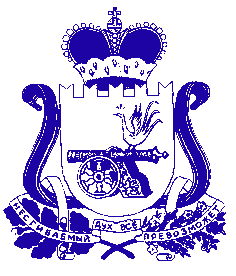 АДМИНИСТРАЦИЯ ПЕЧЕРСКОГО СЕЛЬСКОГО ПОСЕЛЕНИЯСМОЛЕНСКОГО РАЙОНА СМОЛЕНСКОЙ ОБЛАСТИРАСПОРЯЖЕНИЕ«09»  сентября   2021г.                                                                               № 45Об утверждении плана мероприятий пообеспечению пожарной безопасности натерритории Печерского  сельскогопоселения Смоленского района  Смоленской  области  в осенне – зимний период на 2021-2022 года   На основании Распоряжения Администрации муниципального образования «Смоленский район» Смоленской области от 08.09.2021г № 304-р «О мерах по обеспечению пожарной безопасности на территории муниципального образования «Смоленский район» Смоленской области в осенне-зимний период 2021/2022 года»; в целях повышения эффективности работы по обеспечению пожарной безопасности в осенне - зимний период 2021-2022 годов, 1. Утвердить  план мероприятий по обеспечению пожарной безопасности на территории Печерского сельского поселения Смоленского района Смоленской области в осенний  – зимний период на 2021 -2022  годы.Глава  муниципального образованияПечерского  сельского поселенияСмоленского района Смоленской области                           Ю.Л. МитрофановУтверждено                                                                                                                                                       распоряжением Администрации Печерского сельского поселения  Смоленского района Смоленской области от  09.09.2021г.   №  45	ПЛАНмероприятий по обеспечению пожарной безопасности на территории Печерского сельского поселения Смоленского района Смоленской области в осенне – зимний период период 2021-2022 года.№ п/пНаименование мероприятийСрокиИсполнители.соисполнителиПровести информационно-профилактическую работу среди населения:  - организовать информирование населения о мерах пожарной безопасности с использованием электронных и печатных средств информации, организовать изготовление и распространение среди населения (памяток) по пожарной безопасностиОктябрь – 2021гАдминистрация Печерского сельского поселения; управляющие организации2.Провести очистку территории поселения от сгораемого мусора, сухой травы, очистку подведомственных территорий, подвальных и чердачных помещений, технических подполий жилого фонда от мусора и других горючих материалов, ограничить доступ посторонних лиц в указанные помещенияОктябрь - ноябрь 2021гРуководители организаций всех форм собственности    3.Провести проверку систем вентиляции газового отопления, их ремонт и очисткуОктябрь 2021гУправляющие организации4.Провести обследование источников пожарного водоснабжения, подготовку для возможного использования при тушении пожаров имеющуюся (приспособленную) водовозную и землеройную техникуОктябрь - ноябрь 2021гКЧС Печерского сельского поселения;Руководители организаций всех форм собственности;Управляющие организации5.Проведение ремонтных и регламентных работ на объектах электроснабжения и приведение их в пожаробезопасное  состояниеОктябрь 2021гУправляющие организации; организации всех форм собственности6.Назначить лиц, ответственных за своевременную очистку и содержание в надлежащем состоянии  внутридворовых проездов с учетом  возможности подъезда пожарной и специальной техники в местах оборудованных для забора воды, люков колодцев пожарных гидрантов и т.дОктябрь - ноябрь 2021гАдминистрация Печерского сельского поселения; управляющие организации7.Провести проверку работоспособности наружного противопожарного водоснабжения на территории Печерского сельского поселения, при необходимости организовать ремонт и обслуживание имеющихся пожарных гидрантовОктябрь - ноябрь 2021гУправляющие организации; Руководители организаций всех форм собственности     8.В октябре  2021 года провести месячник пожарной безопасности Октябрь 2021гАдминистрация Печерского сельского поселения; Управляющие организации; Руководители организаций всех форм собственности